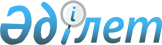 О внесении изменений в некоторые постановления акимата Акмолинской областиПостановление Акимата Акмолинской области от 30 мая 2005 года N А-5/177. Зарегистрировано Департаментом юстиции Акмолинской области 9 июня 2005 года N 3142.



     В соответствии с 
 Законом 
 Республики Казахстан "О местном государственном управлении в Республике Казахстан", совместным 
 решением 
 Акмолинского областного маслихата и акимата Акмолинской области от 22 октября 2003 года N 3С-1-20 "О переименований села Тлекей и Тлекейского округа", зарегистрированным в Управлении юстиции Акмолинской области от 30 октября 2003 года N 2081 акимат области ПОСТАНОВЛЯЕТ:

     1. Внести в 
 постановление 
 акимата Акмолинской области "О консолидации бюджета здравоохранения области" от 30 декабря 2004 года N А-1/317 (зарегистрированное в департаменте юстиции Акмолинской области от 10 января 2005 года N 2979 и опубликованное 31 марта 2005 года в газете "Акмолинская правда", с учетом внесенных изменений в постановление акимата Акмолинской области "О внесении изменений в постановление акимата Акмолинской области" от 30 декабря 2004 года N А-1/317 "О консолидации бюджета здравоохранения области" от 24 января 2005 года N А-1/22, зарегистрированное в департаменте юстиции Акмолинской области от 25 января 2005 года N 3005 и опубликованное 31 марта 2005 года в газете "Акмолинская правда") следующие изменения:

     1) в приложении 1 вышеуказанного постановления акимата Акмолинской области в пункте 4 слово "Тлекеевская" заменить словом "Есенгельдинская";

     в пункте 19 слова "Центр "Болашак" заменить словами "Центр восстановительного лечения детей с поражением центральной нервной системы "Болашак".

     2) в приложении 2 вышеуказанного постановления акимата Акмолинской области в пункте 3 слова "Центр "Болашак" заменить словами "Центр восстановительного лечения детей с поражением центральной нервной системы "Болашак".

     2. Внести в постановление акимата Акмолинской области "О реорганизации медицинских организаций районов и городов области" от 14 февраля 2005 года N А-3/49 следующие изменения:

     1) в приложении 1 вышеуказанного постановления акимата Акмолинской области в пункте 5 слово "Тлекеевская" заменить словом "Есенгельдинская".

     3. Контроль за исполнением настоящего постановления возложить на заместителя акима области Бекмагамбетова Г.М.

     4. Настоящее постановление вступает в силу со дня государственной регистрации в Департаменте юстиции Акмолинской области и подлежит опубликованию.


     


Аким области


					© 2012. РГП на ПХВ «Институт законодательства и правовой информации Республики Казахстан» Министерства юстиции Республики Казахстан
				